Estate Planning Intake Form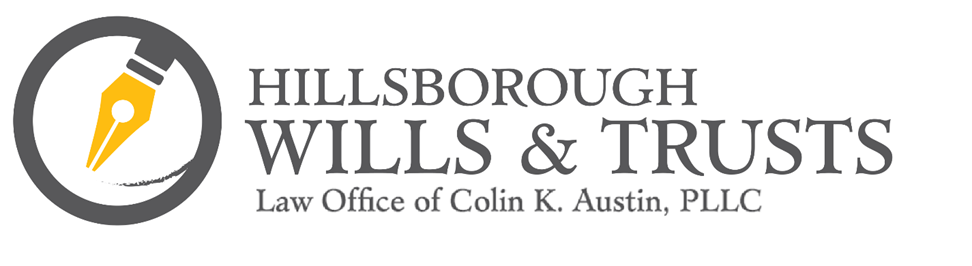 CONTACT INFORMATIONCONTACT INFORMATIONNameAddressTelephone number EmailEstate Planning Needs (Check all that apply)Estate Planning Needs (Check all that apply)Estate Planning Needs (Check all that apply)Provide financial security to my family.Notes:Ensure that assets pass to intended parties.Avoid the costs of probate and estate administration.Minimize legal hassles or disputes and reduce emotional stress.Maximize privacy.Provide guardians for children.Manage inheritances for young adult children.Protect beneficiaries from losing inheritances to divorce, lawsuits, or creditors.Establish a financial agent and health care agent in case of incapacity due to accident or illness.Transfer ownership of a business.Other:KEY RESOURCES (List APProximate value)KEY RESOURCES (List APProximate value)Real EstateBank AccountsBrokerage AccountsRetirement Accounts(IRA, 401k, etc.)Business SharesLife InsuranceOtherFinancial Advisor?DESIRED BENEFICIARIESDESIRED BENEFICIARIESDESIRED BENEFICIARIESNameAgeRelationship